Speaking       Part 1Sitting DownWhere is your favorite place to sit?Do you always sit down for a long time?Do you feel sleepy when you are sitting down?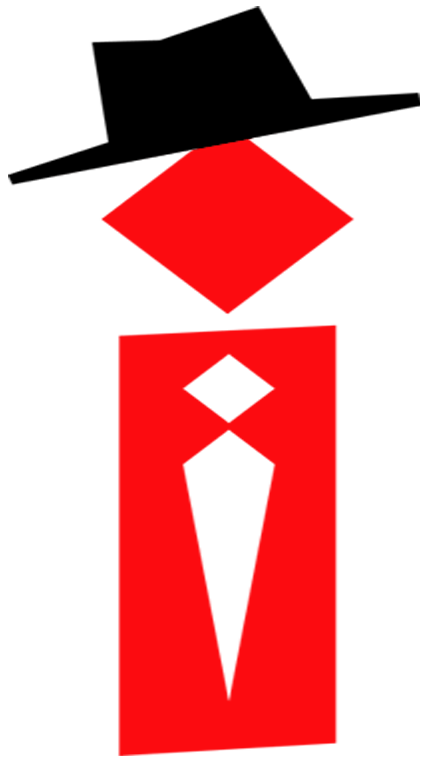 When you were a kid, did you usually sit on the floor?ComputersIn what conditions would you use a computer?When was the first time you used a computer?What would your life be like without computers?In what conditions would it be difficult for you to use à computer?        Part 2Talk about an important/Special event you celebratedWhat was itWhen did you celebrateWhere did you celebrateWho was with youWhy was It special       Part 3How do people in your country celebrate events?What events do Indian people like to celebrate?Why do you think celebration is important?Do you prefer big or small celebrations?Why do some people like expensive and grand celebrations?Do you think it is a waste of money to spend much on celebrations of national events?How can people prepare for an event?Do you like to plan for an important meeting or activity?What factors should be considered when planning an event?